PSHCE - Good to be MeProud and BoastfulLESSON 1: I can tell the difference between showing I am proud and boasting.I know that boasting can make other people feel inadequate or useless.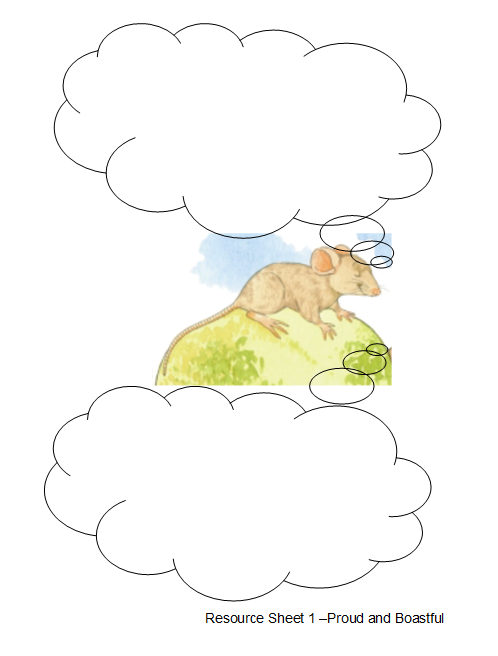 